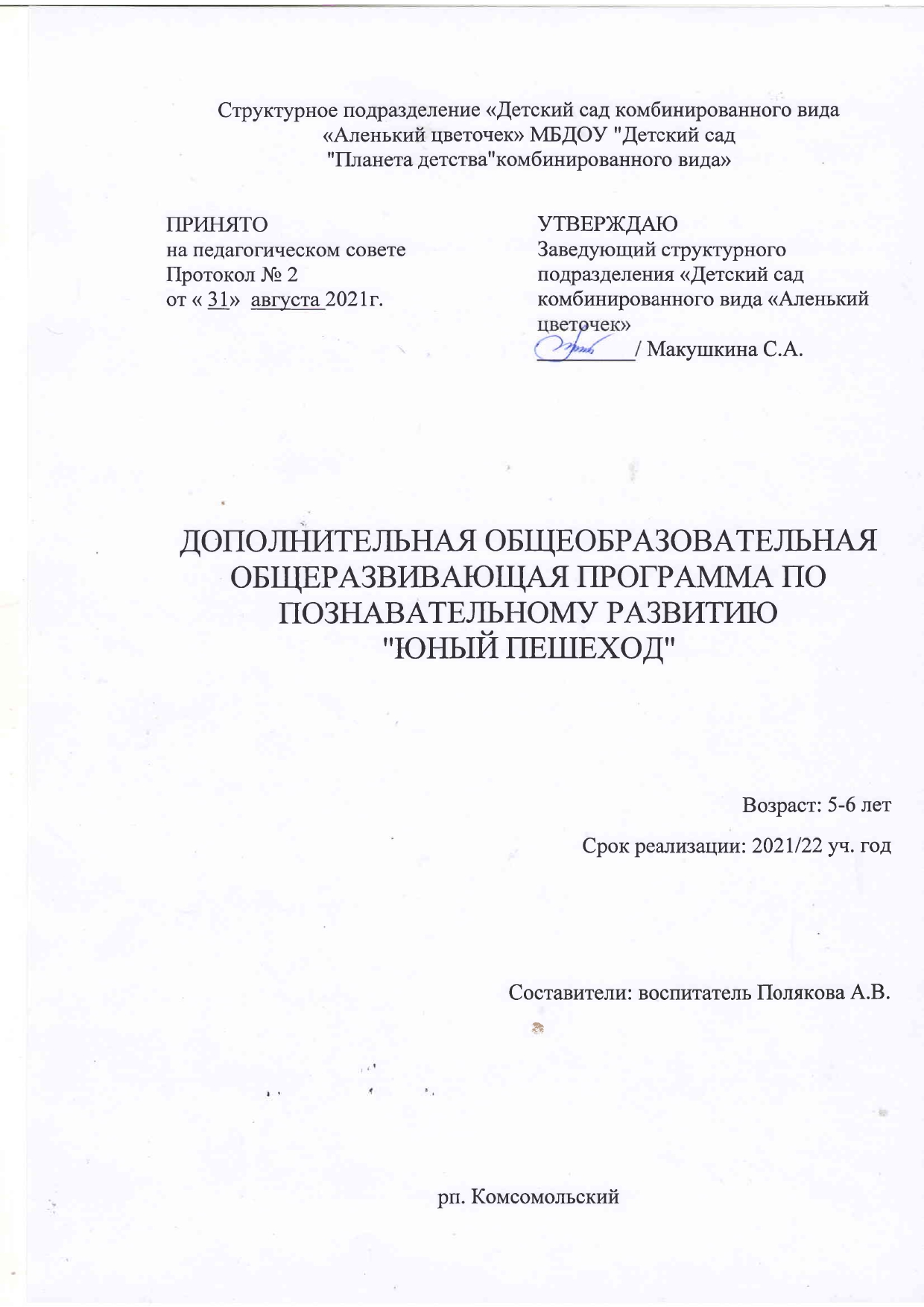 Пояснительная запискаС каждым годом на улицах городов увеличивается количество автомобилей, автобусов, мотоциклов и других транспортных средств. Человек привык к быстрому движению. В кратчайший срок мы стремимся добраться в необходимое нам место, сетуем, если автомобиль или автобус едет медленно, требуем скорости, скорости, скорости...Становясь пассажирами или водителями собственного автомобиля, мы порой забываем о пешеходе, хотя большую часть времени на улицах городов и посёлков сами являемся именно пешеходами. Психология же пешехода противоположна психологии тех кто, кто мчит по дорогам. Несущиеся на больших скоростях автомобили оглушают людей шумом, заставляя, морщится от выхлопных газов.В современном городе надо стремиться к тому, чтобы увеличение автомобильного парка не мешало нормальной жизни человека, его труду и отдыху. Над этой проблемой сейчас работают и учёные, и строители, и техники, и работники Государственной автомобильной инспекции. Созданы специальные научно-исследовательские центры по борьбе с загрязнённостью атмосферы в городах, строятся новые скоростные магистрали с подземными переходами для пешеходов, усовершенствуются старые автомобильные трассы, чтобы избежать «пробок» – большого скопления автомобилей, создать максимум удобств транспорту и безопасность пешеходам. Работники Государственной автомобильной инспекции постоянно наблюдают за движением и за выполнением правил дорожного движения.Но многое в организации порядка и безопасности движения на улицах зависит и от пешеходов.Не секрет, что увеличение автомобильного парка повысило возможность дорожно-транспортных происшествий. Зачастую даже незначительные нарушения пешеходом правил дорожного движения, невнимательность людей на улицах приводят к тяжким последствиям, стоят жизни им самим, водителю и прохожим, случайно оказавшимся поблизости.Под колёсами автомобилей в мире гибнут сотни тысяч человек! И среди жертв дорожно-транспортных происшествий значительный процент составляют дети.Направленность программы социально-педагогическая: создаются условия для социальной практики ребенка в его реальной жизни, накопления нравственного и практического опыта.Актуальность:По результатам статистики, ежегодно на дорогах нашей страны совершается десятки тысяч дорожно-транспортных происшествий с участием детей и подростков. Именно поэтому дорожно-транспортный травматизм остаётся приоритетной проблемой общества, требующей решения при всеобщем участии педагогов, родителей и детей.Каждый взрослый должен знать правила дорожного движения для пешеходов и воспитывать дисциплинированных пешеходов в своих детях. Ведь правила дорожного движения едины для детей и взрослых.Поэтому главная задача родителей и педагогов – доступно разъяснить правила ребёнку, а при выборе форм обучения донести до детей смысл, опасность несоблюдения правил, при этом, не исказив их содержания.Важно, чтобы именно при переходе из детского сада в школу, ребёнок мог легко ориентироваться в ближайшем пространственном окружении, умел наблюдать и правильно оценивать дорожные ситуации, владел навыками безопасного поведения в этих ситуациях.Программа кружковой деятельности «Юный пешеход» разработана для того, чтобы дети успешно усвоили правила дорожного движения, узнали для чего нужно соблюдать правила дорожного движения, смогли ориентироваться в дорожных ситуациях, на практике применяли свои знания. Программа «Юный пешеход» – это работа на перспективу. Чем раньше научим детей культуре поведения на дорогах и улицах, тем меньше будет неприятных происшествий на проезжей части улиц.Данная Программа составлена на основе правил дорожного движения, а также на примерной основной общеобразовательной программы дошкольного образования "ОТ РОЖДЕНИЯ ДО ШКОЛЫ" под ред. Н. Е. Вераксы, Т. С. Комаровой, М. А. Васильевой. Настоящая программа описывает курс по ознакомлению детей дошкольного возраста с правилами дорожного движения.Цель программы: систематизировать знания детей по правилам дорожного движения, привить навыки правильного поведения на улицах города, во дворе и городском транспорте, соблюдать и осознанно выполнять правила дорожного движения.Задачи:·        воспитывать сознательное отношение к выполнению правил дорожного движения;·        воспитать культуру поведения и дорожную этику в условиях дорожного движения.·        развивать мотивацию к безопасному поведению;·       развивать у дошкольников умение ориентироваться в дорожно-транспортной ситуации;·        формировать личностный и социально – значимый опыт безопасного поведения на дорогах и улицах;·        формировать навыки самооценки, самоанализа своего поведения на улице и в транспорте.·        развивать личностные свойства – самостоятельность, ответственность, активность, аккуратность;·        научить основным правилам дорожного движения;·        обеспечить каждому ребенку требуемый уровень знаний по безопасному поведению на улицах и дорогах;·        обучить правильному поведению на улицах, используя полученные знания по данному вопросу;·        формировать у дошкольников устойчивые навыки соблюдения и выполнения правил дорожного движения (ПДД);  Ожидаемые результаты:Образовательный:- Овладение базовыми правилами поведения на дороге;- Анализ готовности решать дорожно-транспортные ситуации;- Формирование у детей самостоятельности и ответственности в действиях на дороге;- Развитие творческих способностей;- Формирование устойчивого познавательного интереса.Воспитательный:- Формирование культуры поведения в процессе общения с дорогой;- Привитие устойчивых навыков безопасного поведения в любой дорожной ситуации.Социальный- Формирование сознательного отношения к своим и чужим поступкам;- Развитие отрицательного отношения к нарушениям ПДД.   Мониторинг уровня овладения необходимыми навыками и умениями по безопасности  на дороге проводится 2 раза в год: промежуточный в октябре, итоговый в апреле, мае в индивидуальной и подгрупповой форме.Реализация данной программы рассчитана на 1 год обучения с детьми старшей  группы и позволит получить систематизированное представление об опасностях на дороге и о прогнозировании опасных ситуаций, оценить влияние их последствий на жизнь и здоровье человека, выработать алгоритм безопасного поведения с учетом своих возможностей. Программа предполагает как групповые занятия, так и индивидуальные, а также проведение массовых мероприятий.Рабочая программа «Юный пешеход» реализуется по двум направлениям:- образовательная деятельность с воспитанниками- взаимодействие с родителями деятельность детей – педагогов – родителей.Реализация образовательной деятельности предполагает выполнение алгоритма:Организованная образовательная деятельность реализуется интегрировано по образовательным областям «Познавательное развитие», «Социально-коммуникативное развитие», «Художественно - эстетическое развитие» -1 раз в месяц.Организация образовательного процесса:Групповая (12 человек) с осуществлением дифференцированного подхода при выборе методов обучения в зависимости от возможностей детей. Деятельность проходит в занимательной, игровой форме.Кружковая деятельность проводится 1 раз в неделю. Продолжительность не превышает время, предусмотренное физиологическими особенностями возраста детей и «Санитарно-эпидемиологическими правилами и нормами»:20 – 25 минут - старшая группа (5 -6 лет),Режим кружковой деятельностиОбщее количество часов в год – 36.Количество часов в неделю – 1 час.Принципы реализации программы:1. Принцип индивидуального и дифференцированного подхода, т.е. учет личностных, возрастных особенностей детей и уровня их психического и физического развития.2. Принцип взаимодействия «дети – дорожная среда».Чем меньше возраст ребенка, тем легче формировать у него социальные чувства и устойчивые привычки безопасного поведения. Пластичность нервной системы ребенка позволяет успешно решать многие воспитательные задачи.3. Принцип взаимосвязи причин опасного поведения и его последствия: дорожно-транспортного происшествия.Дошкольники должны знать, какие последствия могут подстерегать их в дорожной среде. Однако нельзя чрезмерно акцентировать их внимание только на этом, т.к. внушая страх перед улицей и дорогой можно вызвать обратную реакцию (искушение рискнуть, перебегая дорогу или неуверенность, беспомощность и обычная ситуация на дороге покажется ребенку опасной).4. Принцип возрастной безопасности.С раннего детства следует постоянно разъяснять детям суть явлений в дорожной среде, опасность движущихся объектов. Необходимо формировать, развивать и совершенствовать восприятия опасной дорожной среды, показывать конкретные безопасные действия выхода из опасной ситуации.5. Принцип социальной безопасности.Дошкольники должны понимать, что они живут в обществе, где надо соблюдать определенные нормы и правила поведения. Соблюдение этих правил на дорогах контролирует ГИБДД.6. Принцип самоорганизации, саморегуляции и самовоспитания.Этот принцип реализуется при осознании детьми правил безопасного поведения. Для подкрепления самовоспитания нужен положительный пример взрослых, следовательно, необходимо воспитывать и родителей детей.Работа по воспитанию навыков безопасного поведения детей на улицах ни в коем случае не должна быть одноразовой акцией. Ее нужно проводить планово, систематически, постоянно.Кружковая деятельность состоит из различных видов деятельности:·        обучение теоретическим знаниям (вербальная информация, излагаемая педагогом);·        самостоятельная работа (изучение иллюстраций и выполнение заданий);·       практическая отработка координации движений, двигательных умений и навыков безопасного поведения на улицах, дорогах и в транспорте с использованием для этого комплекса игр (сюжетно-ролевые, с правилам, дидактические и др.) и специальных упражнений (вводные, групповые, индивидуальные).Кружок проводится в доступной и стимулирующей развитие интереса игровой форме. Игровые технологии, применяемые в программе, дают возможность включиться ребенку в практическую деятельность, в условиях ситуаций, направленных на воссоздание и усвоение опыта безопасного поведения на дорогах и улицах, в котором складывается и совершенствуется самоуправление поведением.Основные направления деятельности:·        Создание условий; работа с детьми; работа с родителями.·        Ресурсное обеспечение кружковой работы:1. Уголок “Дорожного движения” в групповом помещении (настольный)2. Наглядный материал:- транспорт различного функционального назначения;- настольно-печатные игры;- дидактические игры по ПДД;- плакаты, иллюстрации, сюжетные картинки, отражающие дорожные ситуации;- атрибуты для сюжетно-ролевой игры “Транспорт”;- дорожные знаки.4. Методический инструментарий.5. Библиотечка “Школы светофорных наук”.Этапы реализации системы работы:I этап – старшая группа (дети 5-6 лет);Работа с детьмиПри построении кружковой деятельности по изучению правил дорожного движения следует иметь в виду три аспекта взаимодействия с транспортной системой города:·        ребенок – пешеход;·        ребенок – пассажир городского транспорта;·        ребенок – водитель детских транспортных средств (велосипед, санки, ролики и др.)Методы, способы деятельности педагога, направленные на глубокое, осознанное и прочное усвоение знаний детьми:·        практический (различные упражнения с моделями, с игровым материалом транспортных средств, изготовление макетов, деятельность в уголке по ПДД, макет дорога в детский сад);·        наглядный (изучение правил на макетах, наблюдение за движением транспорта и пешеходов, демонстрация дорожных знаков, технических средств);·        словесный (как ведущий - инструктаж, беседы, разъяснения); видео метод – ИКТ (просмотр, обучение).·        методы формирования сознания личности, направленные на формирование устойчивых убеждений (рассказ, этическая беседа, пример);·        методы организации деятельности и формирования опыта общественного поведения (воспитывающая ситуация, приучение, упражнения, дорожные ловушки);·        методы стимулирования поведения и деятельности (соревнования, поощрения).Формы контроля: тестирование, конкурсы, викторины, игры.ПЕРСПЕКТИВНЫЙ ПЛАН в старшей группеСентябрьДеятельность вне кружкаОктябрьДеятельность вне кружкаНоябрьДеятельность вне кружкаДекабрь Деятельность вне кружкаЯнварьФевральМартАпрельМайИспользуемая литература и интернет ресурсы:1.     Авдеева Н.Н., Князева О.Л., Стёркина Р.Б. Безопасность. Учебное пособие по основам безопасности жизнедеятельности детей старшего дошкольного возраста. - СПб.: Детство – Пресс, 2007.2.    Гарнышева Т.П. Как научить детей ПДД? Планирование занятий, конспекты, кроссворды, дидактические игры. – СПб.: Детство - Пресс, 2010.3.   Евдокимова Е.С. Педагогическая поддержка семьи в воспитании дошкольника. – М.: 2005.4.   Занятия по правилам дорожного движения. //Под ред. Романовой Е.А., Малюшкина А.Б.– М.: ТЦ Сфера, 2009.5.   Зверева О.Л., Кротова Т.В. Общение педагога с родителями в ДОУ: Методический аспект. – М.: 2005.6.   Козлов А. В., Дешеулина Р. П. Работа ДОУ с семьей. Диагностика, планирование, конспекты лекций, консультации, мониторинг. – М.: 2000.7.   Некрасовы Заряна и Нина. Без опасности от рождения до школы. – М.: ООО София, 2008.8.   Поддубная Л. Б. Правила дорожного движения. Старшая и подготовительная группы. – Волгоград: ИТД «Корифей», 2007.9.   Старцева О. Ю. Школа дорожных наук: профилактика детского дорожно-транспортного травматизма. – М.: ТЦ Сфера, 2008.10.   Шорыгина Т.А. Беседы об основах безопасности с детьми 5-8 лет. – М.: ТЦ Сфера, 2008.Рекомендуемая литература для родителей и детей:1.     Е.П. Арнаутовой. – М.: «АВИКО ПРЕСС», 2000;2.     «Скоро в школу. Правила дорожного движения для детей дошкольного и младшего школьного возраста », Составитель Д. Майдельман. – Ростов н/Д: Донпечать, Лицей, 1994.3.     Амос Д. «Катя потерялась», – Петрушка, 1997.4.     Бедарев О. «Если бы …»;5.     Берестов В. «Про машины»;6.     Боровой Е.В рассказы из серии «А знаешь ли ты?»;7.     Гальперштейн Л. «Трамвай и его семья»;8.     Дорохов. А, «Пассажир»;9.     Емельянова О. «Правила дорожного движения для детей» (детские стихи про правила безопасности на дороге);10.   Лешкевич И. «Гололёд»;11.   Михалков С. «Бездельник светофор». М., 1987.12.   Михалков С. «Моя улица», «Скверная история»;13.   Носов Н. «Автомобиль».14.   Огнецвет Э. «Кто начинает день»;15.   Пишумов Я. «Машина моя», «Азбука города», «Песенка о правилах», «На улице нашей», «Все мальчишки, все девчонки…», «Это улица моя»;16.    Прокофьева С., Сапгир Г. « Мой приятель светофор». М., «Пусть ребенок растет здоровым». 1980.17.    Семернин В. «Запрещается – разрешается»;18.    Тумаринсон Г. « Новые дорожные приключения Буратино». – Л, 1989.19.    Усачёв А. «Домик у перехода»;20.    Шалаева Г.П. , «Новые правила поведения для воспитанных детей». – М.: Эксмо, 2004.21.    Шорыгина Т.А. «Осторожные сказки». – М.: Прометей, 2003.22.    Элькин Г.Н. «правила безопасного поведения на дороге». Полезные советы для пешеходов. Основные дорожные знаки. Поведение в общественном транспорте.- С.-Пт.:Литера. 2008;23.    Юрмин Г. «Любопытный мышонок»;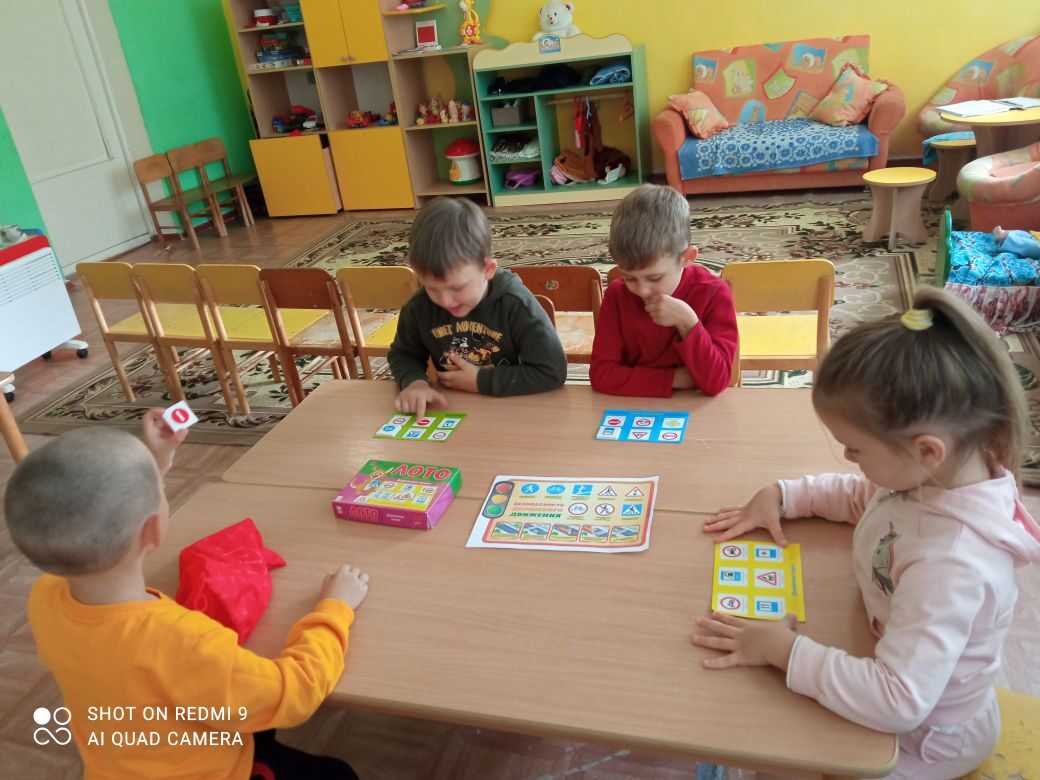 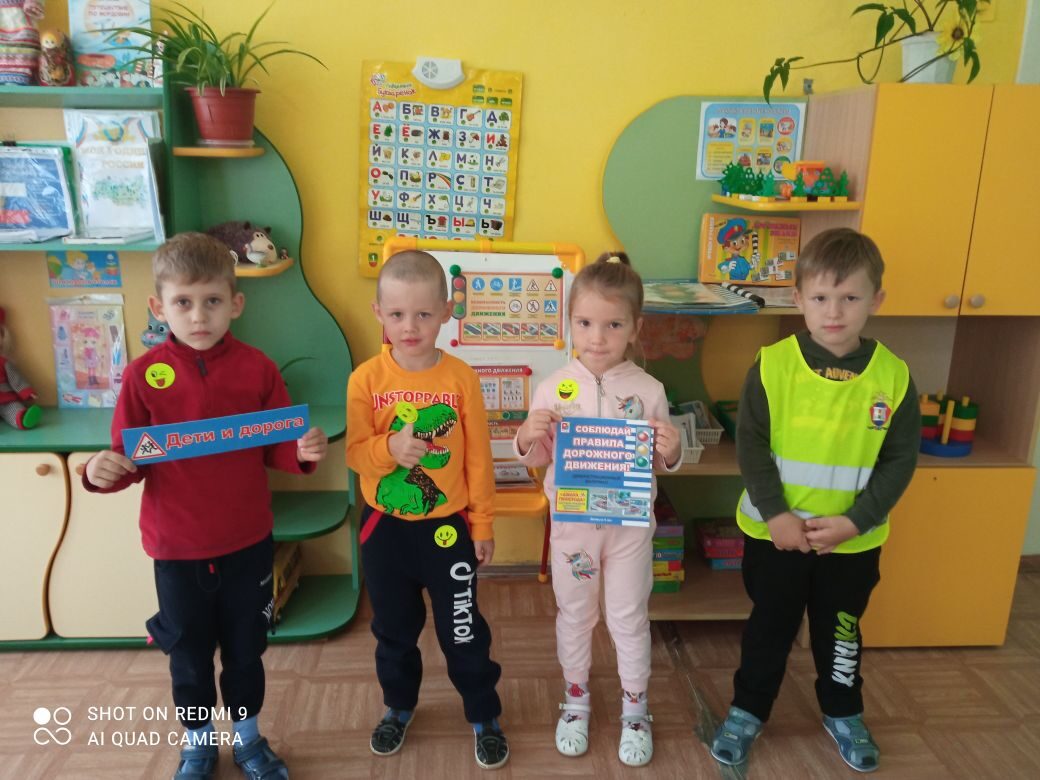 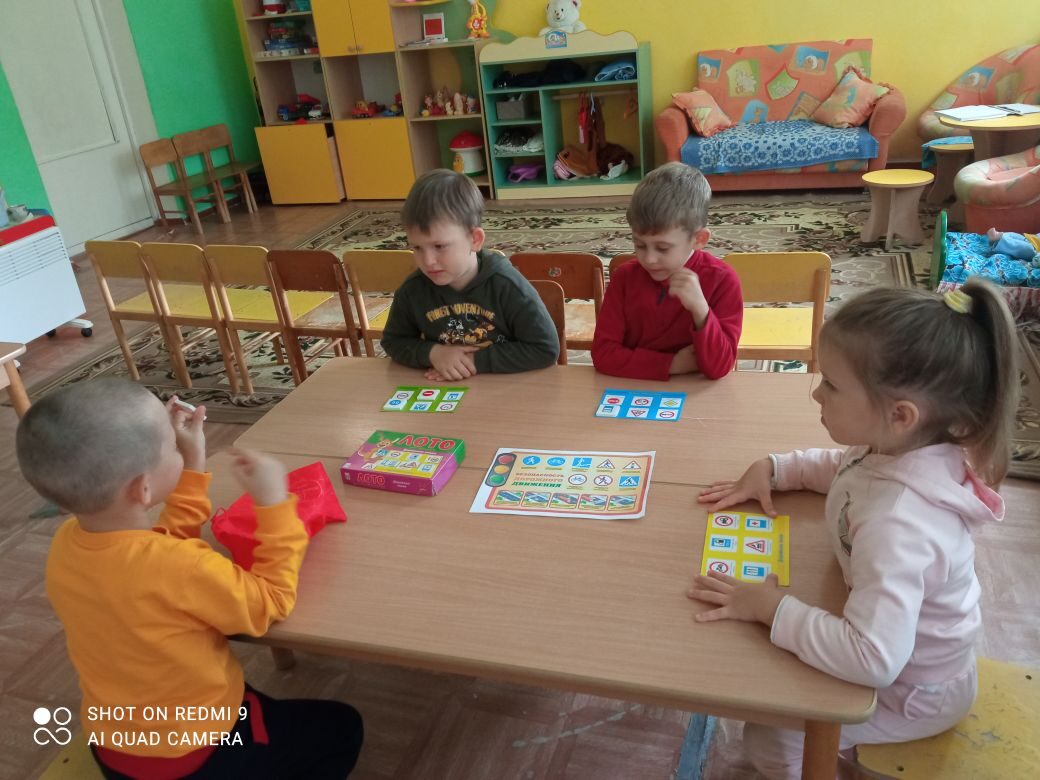 Неделя Виды деятельностиСодержание работы1-яПознавательное развитие – Развитие конструктивной деятельности Тема: «Транспорт» - учить создавать из строительного или бросового материала знакомые виды транспорта, закрепить правила безопасности движения.2-яБеседа Сюжетно-ролевые игры«Как работают водители»: закрепить знания о труде водителя; объяснить, почему водитель должен следить за своим здоровьем, проходить медицинскую комиссию. «Больница»: водители проходят медосмотр перед поездкой.3-я Игровые ситуации «Странный водитель»: показать, что может случиться, если водитель плохо слышит или не различает сигналы светофора, уточнить, где ему могут оказать помощь4-яДидактические игры, упражнения.  «Дорога в Изумрудный город»: закреплять знания формы, цвета, содержания дорожных знаков..Целевые прогулки, наблюденияЦелевая прогулка по прилежащей к детскому саду улице: закрепить знания о транспорте, дорожных знаках.Работа с родителямиРекомендации:- приучайте детей говорить о месте своей прогулки: где и с кем будут играть;- постоянно напоминайте детям, что нельзя подходить к незнакомым машинам, открывать их, брать что-то, садиться в них-это опасно!Неделя Виды деятельностиСодержание работы1-яПознавательное развитие - Социальный мир. Дидактические игры, упражнения Тема: «Наше село» - уточнить представления о родном селе: улицы, виды транспорта, дорожные знаки; побуждать вспомнить правила культуры поведения в общественных местах«Кто лучше знает свое село» - уточнить знания о родном селе и средствах передвижения по нему.2-яБеседы, рассматривание иллюстрацийИгровые ситуации«Безопасность на улице» - закрепить знания о культуре поведения во дворе, при ходьбе по тротуару, при переходе проезжей части, на автобусной остановке, в транспорте, при езде на велосипеде.«Мы идем по улице»3-яСюжетно-ролевые игры«Улица» - дорожное движение с перекрестком и светофором.4-яДвигательная деятельностьП/и «Кто быстрее соберет светофор» - упражнение в беге в разных направлениях, действии по сигналу, закрепление знания цветов и последовательности сигналов светофора.Целевые прогулки, наблюденияНаблюдение игр детей: обсуждение правильности выбора места игр.Другие формы работы с детьмиПросмотр видеофильма.Работа с родителямиРекомендации:- при переходе проезжей части обращайте внимание детей на стоящий транспорт и скрытую опасность;- держите ребенка за руку.НеделяВиды деятельностиСодержание работы1-яЧтение  художественной литературы.Рассказ Б.Житкова «Что я видел» - закрепить знания о правилах дорожного движения.2-яПознавательное развитие – Развитие конструктивной деятельности. Тема: «Улица» - учить выполнять поделки из бумаги путем складывания, объединять их в общую композицию, обыгрывать, закреплять знания о ПДД.3-яБеседаДидактические игры и упражненияТема: Правила и безопасность дорожного движения»«Разложи знаки по форме»; «Найди лишний по цвету, форме, содержанию»: закрепление знаний дорожных знаков.4-яСюжетно-ролевые игры«Улица» - в гараже стоит много машин разного назначения; водители берут документы у диспетчера, получают задание, заправляют машину на автозаправочной станции, возят пассажиров.Целевые прогулки, наблюденияЦелевая прогулка на перекресток – учить детей определять скорость транспорта, закреплять знания о ПДД.Работа с родителямиРекомендации:- при ходьбе по тротуару учите ребенка идти спокойно, рядом со взрослым, с противоположной от проезжей части дороги стороны.неделяВиды деятельностиСодержание работы1-яСоциально- коммуникативное развитие Тема: «Составление рассказов по картинкам пособия «Правила и безопасность дорожного движения» - формировать навыки составления рассказа по картинке, закреплять знания о поведении на дороге.2-яХудожественно- эстетическое развитие. Рисование.Тема: «Пешеходы идут по улице» - побуждать передавать впечатления от окружающего (дома, транспорт); закреплять умение рисовать фигуру человека в движении, соблюдая пропорции фигуры и частей тела.3-яБеседаИгровые ситуации«Переходим проезжую часть улицы» - закрепить правила поведения во время перехода через дорогу по «зебре», знаку. «Будь внимательным»4-яЧтение Сюжетно-ролевые игрыМ.Ильин, Е.Сигал «Машины на нашей улице»«Улица» - движение транспорта и пешеходов регулирует светофор, мамы с колясками и детьми постарше переходят улицу.Целевые прогулки и наблюденияНаблюдение, как взрослые переходят через дорогу с колясками и детьми: обратить внимание, что в это время нельзя отвлекаться и шалить.Другие формы работы с детьмиПросмотр диафильма «Загадки светофора»Работа с родителямиРекомендации:- учите детей уступать места пожилым, женщинам, девочкам в общественном транспорте;- приучайте вести себя в транспорте спокойно, не ходить по салону без надобности, соблюдать чистотуНеделяВиды деятельности Содержание работы1-яХудожественно-эстетическое развитие. - Рисование.Игровые ситуацииТема: «Знаки дорожного движения» - упражнять детей в рисовании разными изобразительными материалами, передавая форму и содержание знаков; закрепить знание знаков дорожного движения. «Как поступить» - закрепить знания действий пешеходов и транспорта при определенных сигналах светофора2-яРазвитие речи. Сюжетно-ролевые игрыТема: Составление рассказов по картине «Улица города» - учить составлять описательный рассказ, используя точные слова для обозначения предметов; закреплять знания о правилах движения и поведения пешеходов на улице. «Улица» - движение по улице в соответствии с сигналами светофора, роль которого исполняет ребенок.3-яПознавательное развитие. – Развитие элементарных математических представлений. Дидактические игры и упражненияТема: «Куда пойдешь и что найдешь» - учить ориентироваться в пространстве в соответствии с дорожными знаками «Движение прямо», «Движение направо», «Движение налево», «Круговое движение». «Угадай, что изменилось» - побуждать видеть изменения в пространственном расположении транспорта и знаков на улице.«Пройди и собери» - закрепить знания дорожных знаков.4-яБеседаЧтение«Где ремонтируют машины» - уточнить знания о мастерских по ремонту автотранспорта, познакомить со знаком «Техническое обслуживание автомобилей» и игровыми действиями «осмотр машины», «закручивание гаек», «мойка».Г.Цыферов «Сказки на колесах»НеделяВиды деятельностиСодержание работы1-яПознавательное развитие. – Развитие конструктивной деятельности.  Сюжетно-ролевые игрыТема: «Улица» (с использованием строительных наборов, бумаги, бросового материала) – уточнить место расположения домов, зеленых насаждений, проезжей части и тротуара.«Улица» - предложить объединить с играми «Семья», «Детский сад», «Магазин»2-яСоциально -коммуникативное развитие Дидактические игры и упражненияТема: Составление рассказа «Моя улица» - учить составлять последовательный рассказ по схеме, использовать имеющиеся знания о ПДД.«Построй город» - закрепить знания о частях улицы, движении транспорта по улицам города с выполнением поворотов и движения по кругу в соответствии с дорожными знаками.3-яБеседа Игровые ситуации«Правила поведения в транспорте» - закрепить знания о культуре поведения в общественных местах: уступать место, не ходить по салону, соблюдать чистоту, самостоятельно выходить после взрослых«Бабушка на другой стороне улицы» - упражнять в правильном поведении: не вырываться из рук мамы, не бежать навстречу бабушке4-яДругие формы работы с детьмиРазвлечение «Светофор»НеделяВиды деятельностиСодержание работы1-яРазвитие речи.Дидактические игры и упражненияТема: Составление рассказа по картине В.Гербовой «Случай в автобусе» - упражнять в составлении сюжетного рассказа по картине, используя личный опыт«Собери знак» - закрепить знания о дорожных знаках, их цвете и форме, учить собирать их, используя пособие Дьенеша2-яОрганизованная образовательная деятельность. Художественно-эстетическое развитие. – Рисование. Тема: «Моя любимая улица» - закреплять умение изображать предметы и явления, отбирая содержание в соответствии с тематикой; закреплять знания о правилах движения автотранспорта и пешеходов3-яБеседаИгровые ситуации«Чем можем – поможем» - учить замечать затруднения окружающих на улице и в транспорте и стремиться помочь им, показать, где находится знак «Пешеходный переход», уступить место в транспорте и др. «В автобус вошла бабушка», «Малыш требует место у окна» - закрепить правила поведения в транспорте4-яЧтение Сюжетно-ролевые игрыС.Маршак. Скверная история«Улица» - водители сдают экзамены на знание ПДД в игре «Школа Светофора»неделяВиды деятельностиСодержание работы1-яХудожественно-эстетическое развитие. – Аппликация. Тема: «Пешеходы идут по улице» - учить вырезать симметричные фигуры из бумаги, сложенной вдвое; побуждать создавать коллективную композицию, дополнять ее деталями, отражая впечатления от окружающего мира2-яРазвитие речи. Сюжетно-ролевые игрыТема: Составление рассказов из личного опыта «Как я шел с мамой в детский сад» - учить составлять рассказ на предложенную тему«Улица» - объединение с играми «Ателье», «Магазин»3-яБеседа Дидактические игры и упражнения«Как перейти улицу» - закрепить правила движения по знаку Лото «Найди пару знаку» - закрепить знания дорожных знаков (цвет, форма, содержание)4-яЧтение Игровые ситуацииД.Денисова. Как перейти дорогу«Опасности на дороге»НеделяВиды деятельностиСодержание работы1-яХудожественно-эстетическое развитие. – АппликацияТема: «Улица» - побуждать создавать коллективную композицию, передавая определенную дорожную ситуацию2-яХудожественно-эстетическое развитие. – Рисование. Тема: «Улица города» - побуждать отражать впечатления от окружающего; изображать части улицы, транспорт, знаки, пешеходов3-яБеседа Дидактические игры и упражнения«Что должны знать и уметь водители» - уточнить знания о транспорте и ПДД, состояние здоровья водителя«Закончи движение машины» - упражнять в решении проблемных ситуаций при движении транспорта4-яЧтениеСюжетно-ролевые игрыН.Носов. Автомобиль, Д.Денисова. Как перейти дорогу«Улица» - грузовые и легковые автомобили едут по улице, пешеходы идут по тротуару; водители заботятся о своем транспорте